Заслухавши інформацію директора Сумського міського центру соціальних служб для сім’ї, дітей та молоді про хід виконання міської цільової програми «Соціальні служби готові прийти на допомогу на 2016 – 2018 роки», затвердженої рішенням Сумської міської ради від 24 грудня   2015 року № 158-МР (зі змінами), за підсумками 2017 року, керуючись статтею 25 Закону України «Про місцеве самоврядування в Україні», Сумська міська радаВИРІШИЛА:Інформацію директора Сумського міського центру соціальних служб для сім’ї, дітей та молоді Вертель М.Ю. про хід виконання міської цільової програми «Соціальні служби готові прийти на допомогу на 2016 – 2018 роки», затвердженої рішенням Сумської міської ради від 24 грудня 2015 року № 158-МР (зі змінами), за підсумками 2017 року, прийняти до відома (додається).Виконавець: Вертель М.Ю.___________      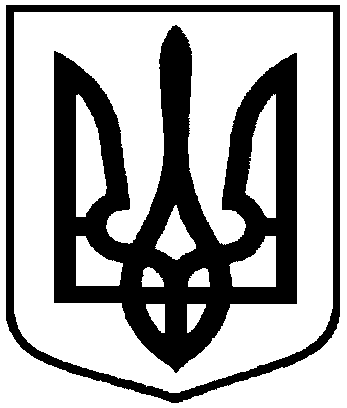 СУМСЬКА МІСЬКА РАДАVІI СКЛИКАННЯ  XL СЕСІЯРІШЕННЯвід  23 травня 2018 року № 3482-МРм. СумиПро хід виконання міської цільової програми «Соціальні служби готові прийти на допомогу на 2016 – 2018 роки», затвердженої рішенням Сумської міської ради від 24 грудня 2015 року № 158-МР (зі змінами), за підсумками 2017 рокуСумський міський голова                                                                             О.М. Лисенко